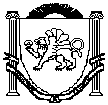 АДМИНИСТРАЦИЯЗуйского сельского поселенияБелогорского районаРеспублики КрымП О С Т А Н О В Л Е Н И Е             В соответствии с Федеральным законом от 06.10.2003 №131-ФЗ «Об общих принципах организации местного самоуправления в Российской Федерации», ст 179 Бюджетного кодекса Российской Федерации, Уставом муниципального образования Зуйское сельское поселение, утвержденным решением 3-й сессии Зуйского                сельского совета 1-го созыва 05.11.2014 № 15, администрация Зуйского сельского поселения Белогорского района Республики Крым п ос т а н о в л я е т:Утвердить муниципальную целевую программу «Управление муниципальным имуществом муниципального образования Зуйское сельское поселение Белогорского района Республики Крым на 2020 год и на плановый период 2021 и 2022 годов», согласно приложению.Финансирование расходов на реализацию муниципальной целевой                программы «Управление муниципальным имуществом муниципального                образования Зуйское сельское поселение Белогорского района Республики Крым на 2020 год и на плановый период 2021 и 2022 годов» осуществлять в пределах средств, предусмотренные в бюджете Зуйского сельского поселения на указанные цели. Постановление администрации Зуйского сельского поселения Белогорского района Республики Крым от 24.10.2018 №171 «Об утверждении муниципальной целевой программы «Управление муниципальным имуществом муниципального образования Зуйское сельское поселение Белогорского района Республики Крым на 2019 год и   плановый период 2020 и 2021 годов», считать утратившим силу. Данное постановление подлежит обнародованию на официальном             Портале Правительства Республики Крым на странице муниципального образования Белогорский район (http:belogorskiy.rk.gov.ru) в разделе «Муниципальные              образования района», подраздел «Зуйское сельское поселение».  Контроль по исполнению данного постановления оставляю за собой.         Председатель Зуйского сельского совета-         глава администрации Зуйского сельского поселения                           А.А.ЛахинСОГЛАСОВАНО:Ознакомлены:З.Р. АбибуллаеваВедущий специалист сектора по вопросам финансирования и бухгалтерского учетаМУНИЦИПАЛЬНАЯ ПРОГРАММА«Управление муниципальным имуществом муниципального образования Зуйское сельское поселение Белогорского               района Республики Крым на 2020 год и на плановый период 2021 и 2022 годов».ПАСПОРТ
МУНИЦИПАЛЬНОЙ ЦЕЛЕВОЙ ПРОГРАММЫ «Управление муниципальным имуществом муниципального                       образования Зуйское сельское поселение Белогорского района Республики Крым на 2020 и на плановый период 2021 и 2022 годов».Раздел 1. Характеристика текущего состояния, основные проблемы          соответствующей сферы социально-экономического развития Зуйского сельского поселения Белогорского района Республики Крым,                  показатели и анализ социальных, финансово-экономических и прочих рисков реализации муниципальной программыОдним из важнейших вопросов в сфере управления имуществом            является учет имущества и регистрация права собственности на объекты имущества.В соответствии с федеральным законодательством четко определено, что государственная регистрация является единственным доказательством существования права на объекты недвижимости.Эффективное управление муниципальным имуществом не может быть осуществлено без построения целостной системы учета имущества, а также его правообладателей - хозяйствующих субъектов. Реализация правомочий собственника - владение, пользование и распоряжение, требует объективных и точных сведений о составе, количестве и качественных характеристиках            имущества.Уполномоченным органом в области управления и распоряжения              муниципальным имуществом на территории Зуйского сельского поселения              Белогорского района Республики Крым, является администрация Зуйского сельского поселения (далее - Администрация).Одним из важнейших условий эффективного управления муниципальной собственностью является наличие правоустанавливающих и право                      удостоверяющих документов, ведение единого, полного учета объектов              муниципальной собственности. Надлежащее оформление права собственности, своевременная                  техническая инвентаризация объектов недвижимости, находящихся в                      муниципальной собственности Зуйского сельского поселения Белогорского района Республики Крым, являются залогом целостности имущества Зуйского                сельского поселения Белогорского района Республики Крым Комплекс программных мероприятий, направленных на повышение         эффективности использования муниципальной собственности Зуйского          сельского поселения Белогорского района Республики Крым включает в себя мероприятия по проведению технической инвентаризации объектов                 муниципальной собственности Зуйского сельского поселения Белогорского района Республики Крым, изготовление технических планов и постановкой данных объектов на кадастровый учет.Решение вышеуказанных задач в рамках муниципальной программы            позволит повысить эффективность расходования средств муниципального               образования бюджета Зуйское сельское поселение Белогорского района           Республики Крым, качество управления муниципальной собственностью           Зуйского сельского поселения Белогорского района Республики КрымРаздел 2. Приоритеты муниципальной политики в сфере реализацииПрограммы, цели и задачи Программы, планируемые конечные результаты ее реализацииЦели муниципальной программы;-повышение эффективности управления и распоряжения                              муниципальным имуществом Зуйского сельского поселения Белогорского района Республики Крым, находящимся в муниципальной собственности;- совершенствование учета муниципального имущества Зуйского             сельского поселения Белогорского района Республики Крым Задачи                    муниципальной программы:	-осуществление технической инвентаризации муниципальных объектов недвижимости Зуйского сельского поселения Белогорского района Республики Крым;-обеспечение государственной регистрации прав на муниципальное имущество Зуйского сельского поселения Белогорского района Республики Крым3. Объемы финансирования программы на 2020 год и на плановый период 2021 и 2022 годов                                                                                                                                                                      ( тыс.  рублей)   4.Сроки и этапы реализации ПрограммыПрограмма реализуется: 2020  год и на плановый период 2021 и 2022годов.5. Комплексная оценка эффективности реализации ПрограммыКомплексная оценка эффективности реализации Программы             осуществляется ежегодно в течение всего срока реализации и по окончании ее реализации и включает в себя оценку степени выполнения мероприятий         Программы и оценку эффективности ее реализации.Оценка степени выполнения мероприятий ПрограммыСтепень выполнения мероприятий Программы за отчетный год                         рассчитывается как отношение количества мероприятий, выполненных в             отчетном году в установленные сроки, к общему количеству мероприятий, предусмотренных к выполнению в отчетном году. Степень выполнения мероприятий Программы по окончании ее             реализации рассчитывается как отношение количества мероприятий,            выполненных за весь период реализации Программы к общему количеству мероприятий, предусмотренных к выполнению за весь период ее реализации. 6.Оценка эффективности реализации Программы Эффективность реализации Программы рассчитывается путем             соотнесения степени достижения показателей (индикаторов) Программы к уровню ее финансирования (расходов).Показатель эффективности реализации Программы (R) за отчетный год рассчитывается по формуле,где N – количество показателей (индикаторов) Программы;  – плановое значение n-го показателя (индикатора);– значение n-го показателя (индикатора) на конец отчетного              года; – плановая сумма финансирования по Программе;– сумма фактически произведенных расходов на реализацию             мероприятий Программы на конец отчетного года.Для расчета показателя эффективности реализации Программы                   используются показатели (индикаторы), достижение которых предусмотрено в            отчетном году. Оценка эффективности реализации Программы за весь период реализации рассчитывается как среднее арифметическое                   показателей эффективности реализации Программы за все отчетные годы.«14  »  ноября   2019 годапгт Зуя                 № 179Об утверждении муниципальной целевой программы «Управление муниципальным имуществом Муниципального образования Зуйское сельское поселение Белогорского района Республики Крым на 2020 и на  плановый период 2021 и 2022 годов»Заместитель главы администрацииД.А. ДвоеглазовЗаведующий сектором финансирования и бухгалтерского учетаМ.В. ДамаскинаЗаведующий сектором по вопросам муниципального имущества, землеустройства и территориального планированияС.В. КириленкоЗаведующий сектором по правовым (юридическим) вопросам, делопроизводству, контролю и обращениям граждан М.Р. МеметоваВедущий специалист сектора по вопросам финансирования и бухгалтерского учетаЛ.Б. ШалагашеваПриложениек постановлению администрацииЗуйского сельского поселения Белогорского района Республики Крымот 14 ноября 2019 №179Наименование муниципальной программыОснования для разработки муниципальной программыЗаказчик муниципальной программіМуниципальная программа «Управление                        муниципальным имуществом муниципального            образования Зуйское сельское поселение                         Белогорского района Республики Крым на 2020 год  и плановый период 2021 и 2022 годов».(далее - муниципальная программа)Федеральный закон от 6 октября 2003 года № 131-ФЗ «Об общих принципах организации местного    самоуправления в Российской Федерации»Зуйское сельское поселение Белогорского района Республики КрымОтветственный исполнитель муниципальной программыАдминистрация Зуйского сельского поселения                 Белогорского района Республики Крым (далее -          Администрация)Соисполнители муниципальной программыОтсутствуютПодпрограммы муниципальной программыОтсутствуютЦели муниципальной  программыСоздание эффективной системы управления и                    распоряжения муниципальным имуществом              Зуйского сельского поселения Белогорского района Республики КрымОсновные задачи муниципальной  программы1) осуществление технической инвентаризации муниципальных объектов недвижимости и постановка их на кадастровый учет;2) обеспечение государственной регистрации прав на муниципальное имущество Зуйского сельского поселения Белогорского района Республики КрымПоказатели (индикаторы) муниципальной программы- количество объектов муниципального имущества, прошедших государственную регистрацию права               собственности Зуйского сельского поселения Белогорского района Республики Крым;- количество технических паспортов на объекты            муниципального имущества Зуйского сельского            поселения Белогорского района Республики Крым- количество технических планов на объекты             муниципального имущества Зуйского сельского          поселения Белогорского района Республики КрымСроки реализации муниципальной программы Срок реализации 2020-2022 годОбъемы и источники финансирования муниципальной программыОбщий объем финансирования Программы составляет:2020 год– 1 700,0 тыс. рублей, в том числе: средства местного бюджета муниципального образования Зуйское сельское поселение Белогорского района Республики Крым 1 700,0 тыс. рублей 2021 год- 1 500,0 тыс. рублей, в том числе: средства местного бюджета муниципального образования Зуйское сельское поселение Белогорского района Республики Крым 1 500,0 тыс. рублей2022 год- 1 200,0 тыс.  рублей, в том числе: средства местного бюджета муниципального образования Зуйское сельское поселение Белогорского района Республики Крым 1 200,0 тыс. рублей Ожидаемые результаты реализации муниципальной программы-повышение эффективности расходования средств             бюджета Зуйского сельского поселения Белогорского района Республики Крым, -качество управления муниципальной собственностью Зуйкого сельского поселения Белогорского района Республики Крым№п/пНаименование мероприятияГРБСКБККЦСР2020 год 2021  год2022 годВсего по программе:96211031700,01500,01200,0IОсновное мероприятие «Изготовление технических паспортов и технических планов на объекты муниципального имущества Зуйского сельского поселения Белогорского района Республики Крым»962110304002000001.1Расходы по изготовлению технических паспортов и технических планов на объекты муниципального имущества Зуйского сельского поселения Белогорского района Республики Крым»96211030400222180900,0800,0500,0Итого по п. 1:900,0800,0500,0IIОсновное мероприятие «Изготовление межевых планов и схем расположение земель  Зуйского сельского поселения Белогорского района Республики Крым» 962041204003000002.1Расходы по изготовление межевых планов и схем расположение земель  Зуйского сельского поселения Белогорского района Республики Крым»96204120400322180800,0700,0700,0Итого по п. 11:800,0700,0700,0